Superintendent’s Memo #273-19
COMMONWEALTH of VIRGINIA 
Department of Education
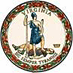 DATE:	November 22, 2019TO: 	Division SuperintendentsFROM: 	James F. Lane, Ed.D., Superintendent of Public InstructionSUBJECT: 	Virginia is for Learners Innovation Network – Cohort II: 	Profile of a Virginia Graduate ImplementationI am pleased to announce the continuation of the Virginia is for Learners Innovation Network (VaLIN) focusing on the implementation of the Profile of a Virginia Graduate with support from the Virginia Department of Education in partnership with the Virginia School Consortium for Learning and James Madison University. This phase will complement and integrate with ongoing work of partners including the Virginia Association of School Superintendents, the Virginia Association for Supervision and Curriculum Development, the Virginia Association for Elementary School Principals, the Virginia Association for Secondary School Principals, the School University Research Network, and Learning Forward. Virginia Department of Education partners are engaged in providing professional learning across the Commonwealth to transform curriculum, assessment, and instruction consistent with the expected outcomes of the Virginia Standards of Learning and the 5Cs (collaboration, communication, critical thinking, creativity, and citizenship).This next implementation phase will establish up to 35 Lead Innovation teams, the second of three annual cohorts, representing either a single division or collaborative divisions to participate in the VaLIN. Within three years, this statewide network will include innovation practices and strategic actions from all Virginia divisions. The second cohort of lead division teams will: Design, develop, and implement systemic changes in local educational structures and practices so that all learners, PK-12, are afforded access to engaging, deep, and challenging “5Cs” learning that prepares them for a successful life after graduation.Engage together in year-long professional learning to purposefully build a dynamic and connected learning network charged with implementing innovative change initiatives essential to implementing the Profile of a Virginia Graduate model.
Provide regional support and connect with other divisions through virtual sharing of local strategic initiatives as well as outreach to other divisions and provision of opportunities for site visits. 
Set targets for division-based transformation so that educators ensure equity of opportunity by preparing every learner to enter adulthood ready for postsecondary learning, to use contemporary workforce competencies, and actively participate as citizens and community members. You can also find out more about the Virginia is for Learners Innovation Network at VaLIN.  The VaLIN lead innovation team online application can be found at VaLINApplication.  Applications open November 22, 2019 and the deadline to apply is December 16, 2019.  Notifications of acceptance will be made on January 17, 2020.  If you have any further questions, please feel free to contact Dr. Tina Manglicmot, Interim Assistant Superintendent for Learning and Innovation, at tina.manglicmot@doe.virginia.gov or (804) 786-2481. JFL/TMM/oml